附件2四川绵阳工业园区2023年4月公开招聘工作人员考场分布图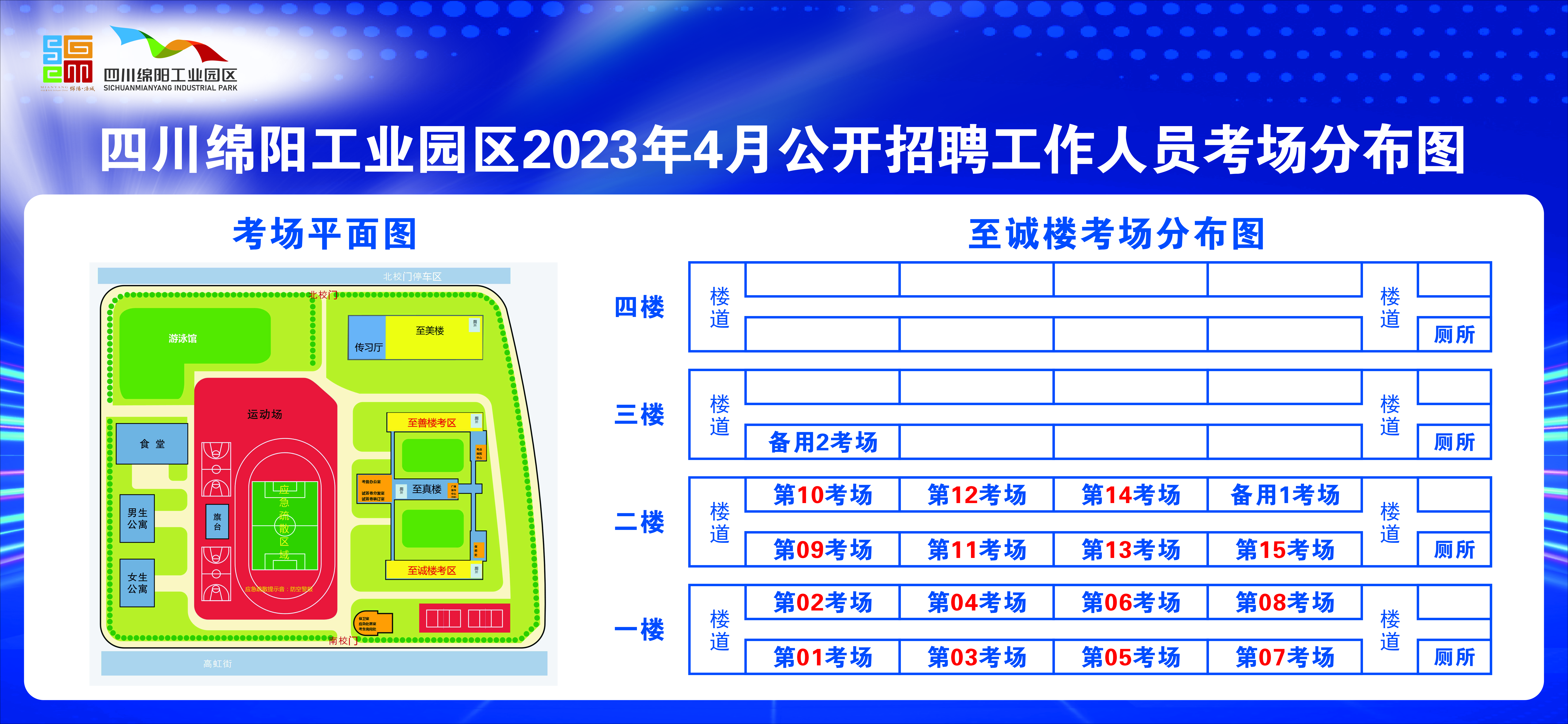 